                                                                                                                      ПРОЕКТ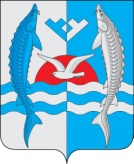 с. ШеркалыО признании утратившим силу  решения Совета депутатов сельского поселения Шеркалыот 11.06.2013 № 259 «Об утверждении Положения о порядке оформления бесхозяйного недвижимого имущества в муниципальную собственность муниципального образования сельское поселение Шеркалы»       В целях приведения в соответствии нормативного правового акта в соответствии с законодательством Российской Федерации:         1.  Признать утратившим силу:-  решение Совета депутатов сельского поселения Шеркалы от 11.06.2013 № 259 «Об утверждении Положения о порядке оформления бесхозяйного недвижимого имущества в муниципальную собственность муниципального образования сельское поселение Шеркалы».2. Обнародовать настоящее решение путем  размещения на информационных стендах и на официальном сайте  администрации сельского поселения Шеркалы в сети Интернет (www.Sherkaly-adm.ru).3. Настоящее решение вступает в силу со дня обнародования.4. Контроль за выполнением настоящего решения оставляю за собой.Глава сельского поселения Шеркалы                                                     Л.В. Мироненко                    СОВЕТ ДЕПУТАТОВСЕЛЬСКОГО ПОСЕЛЕНИЯ ШЕРКАЛЫОктябрьского районаХанты – Мансийского автономного округа - ЮгрыРЕШЕНИЕ                                     СОВЕТ ДЕПУТАТОВСЕЛЬСКОГО ПОСЕЛЕНИЯ ШЕРКАЛЫОктябрьского районаХанты – Мансийского автономного округа - ЮгрыРЕШЕНИЕ                                     СОВЕТ ДЕПУТАТОВСЕЛЬСКОГО ПОСЕЛЕНИЯ ШЕРКАЛЫОктябрьского районаХанты – Мансийского автономного округа - ЮгрыРЕШЕНИЕ                                     СОВЕТ ДЕПУТАТОВСЕЛЬСКОГО ПОСЕЛЕНИЯ ШЕРКАЛЫОктябрьского районаХанты – Мансийского автономного округа - ЮгрыРЕШЕНИЕ                                     СОВЕТ ДЕПУТАТОВСЕЛЬСКОГО ПОСЕЛЕНИЯ ШЕРКАЛЫОктябрьского районаХанты – Мансийского автономного округа - ЮгрыРЕШЕНИЕ                                     СОВЕТ ДЕПУТАТОВСЕЛЬСКОГО ПОСЕЛЕНИЯ ШЕРКАЛЫОктябрьского районаХанты – Мансийского автономного округа - ЮгрыРЕШЕНИЕ                                     СОВЕТ ДЕПУТАТОВСЕЛЬСКОГО ПОСЕЛЕНИЯ ШЕРКАЛЫОктябрьского районаХанты – Мансийского автономного округа - ЮгрыРЕШЕНИЕ                                     СОВЕТ ДЕПУТАТОВСЕЛЬСКОГО ПОСЕЛЕНИЯ ШЕРКАЛЫОктябрьского районаХанты – Мансийского автономного округа - ЮгрыРЕШЕНИЕ                                     СОВЕТ ДЕПУТАТОВСЕЛЬСКОГО ПОСЕЛЕНИЯ ШЕРКАЛЫОктябрьского районаХанты – Мансийского автономного округа - ЮгрыРЕШЕНИЕ                                     СОВЕТ ДЕПУТАТОВСЕЛЬСКОГО ПОСЕЛЕНИЯ ШЕРКАЛЫОктябрьского районаХанты – Мансийского автономного округа - ЮгрыРЕШЕНИЕ                                     «»20г.№